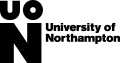 MODULE CHOICE FORM FdSc Non-Destructive Testing Stage 1 (Skills Training UK)September 2020 entryDistance LearningFull Name…………………………………………Student Number:…….………………DOB:…………..(Please PRINT)You must take 6 compulsory modules (totalling 120 credits).  Please indicate which modules you would like to study by ticking the relevant box(s).  You can study a minimum of 20 to a maximum of 80 credits in an academic year.  The course regulations state that you can take a minimum of 2 or a maximum of 6 years to complete the course.Signature: …….............................................................. Date:....................................................Please complete this form and email it to modulechoices@northampton.ac.uk within two weeks, stating in the subject box ‘FAO Team 2’.We recommend that you keep a copy of this form for your records. Module CodeModule TitleCreditValueTick ()ENG1035Introduction to NDT20ENG1036Material Properties20ENG1021Electronic Principles20ENG1024Mathematics for Technology20ENG1037Technical Project20ENG1038Personal Development20